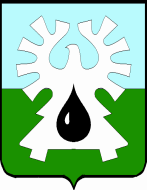 ГОРОДСКОЙ ОКРУГ УРАЙХанты-Мансийского автономного округа - ЮгрыАДМИНИСТРАЦИЯ ГОРОДА УРАЙПОСТАНОВЛЕНИЕот                                                                                                                                       №Об утверждении Порядка осуществления бюджетных полномочий главными администраторами доходов бюджета городского округа Урай Ханты-Мансийского автономного округа – Югры, являющимися органами местного самоуправления города Урай,органами администрации города УрайВ соответствии со статьей 160.1 Бюджетного кодекса Российской Федерации:           1. Утвердить Порядок осуществления бюджетных полномочий главными администраторами доходов бюджета городского округа Урай Ханты-Мансийского автономного округа – Югры, являющимися органами местного самоуправления города Урай, органами администрации города Урай, согласно приложению.2. Признать утратившими силу:постановление администрации города Урай от 09.08.2011 №2241 «Об утверждении Порядка осуществления администрацией города Урай и (или) находящимися в ее ведении казенными учреждениями бюджетных полномочий главных администраторов доходов бюджетов бюджетной системы Российской Федерации»;постановление администрации города Урай от 13.09.2013 №3209 «О внесении изменения в Порядок осуществления администрацией города Урай и (или) находящимися в ее ведении казенными учреждениями бюджетных полномочий главных администраторов доходов бюджетов бюджетной системы Российской Федерации»;постановление администрации города Урай от 19.05.2014 №1605 «О внесении изменений в Порядок осуществления администрацией города Урай и (или) находящимися в ее ведении казенными учреждениями бюджетных полномочий главных администраторов доходов бюджетов бюджетной системы Российской Федерации».3. Постановление опубликовать в газете «Знамя» и разместить на официальном сайте органов местного самоуправления города Урай в информационно-телекоммуникационной сети «Интернет». 4. Контроль за выполнением постановления возложить на заместителя главы города Урай С.П.Новосёлову.Глава города Урай                                                                                              Т.Р. Закирзянов      Приложениек постановлению администрации города Урайот _____________ №________Порядок осуществления бюджетных полномочий главными администраторами доходов бюджета городского округа Урай Ханты-Мансийского автономного округа – Югры, являющимися органами местного самоуправления города Урай, органами администрации города Урай (далее – Порядок)1. Настоящий Порядок регулирует отношения по осуществлению бюджетных полномочий главными администраторами доходов бюджета городского округа Урай Ханты-Мансийского автономного округа – Югры, являющимися органами местного самоуправления города Урай, органами администрации города Урай (далее - главные администраторы доходов, бюджет города соответственно).2. Главные администраторы доходов:2.1. Формируют и утверждают перечень администраторов доходов бюджета города, подведомственных главному администратору доходов.2.2. Формируют и представляют в Комитет по финансам администрации города Урай в соответствии с муниципальными правовыми актами города Урай следующие документы: а) прогноз объемов поступлений в бюджет города по видам (подвидам) доходов на очередной финансовый год и плановый период с обоснованием произведенных расчетов;б) аналитические материалы об исполнении бюджета города в части администрируемых доходов бюджета города;в) сведения, необходимые для составления среднесрочного финансового плана  и (или) проекта бюджета города;г) предложения по изменению плановых объемов поступлений доходов в бюджет города по администрируемым доходам бюджета города;д) сведения, необходимые для составления и ведения кассового плана.2.3. Представляют для включения в перечень источников доходов Российской Федерации и реестр источников доходов бюджета города сведения о закрепленных за ними источников доходов.2.4. Формируют и представляют бюджетную отчетность главного администратора доходов по формам и в сроки, которые установлены нормативными правовыми актами Российской Федерации, Ханты-Мансийского автономного округа - Югры, муниципальными правовыми актами города Урай.2.5. Утверждают методику прогнозирования поступлений доходов в бюджет города в соответствии с общими требованиями к такой методике, установленными Правительством Российской Федерации.2.6. Представляют в Управление Федерального казначейства Ханты-Мансийского автономного округа - Югры реестр администрируемых доходов в порядке и сроки, установленные приказом Федерального казначейства Российской Федерации.2.7. Исполняют, в случаях, установленных законодательством Российской Федерации, полномочия администратора доходов бюджета города в соответствии с принятыми правовыми актами главного администратора доходов об осуществлении полномочий администратора доходов бюджета города.2.8. Осуществляют иные бюджетные полномочия, установленные Бюджетным кодексом Российской Федерации и принимаемыми в соответствии с ним нормативными правовыми актами (муниципальными правовыми актами города Урай), регулирующими бюджетные правоотношения.3. Главные администраторы доходов доводят до подведомственных администраторов доходов правовые акты главного администратора доходов о наделении их полномочиями администратора доходов бюджета города не позднее 10 рабочих дней после их принятия, которые должны содержать следующие положения:а) закрепление за подведомственными администраторами доходов бюджета города источников доходов бюджета города, полномочия по администрированию которых они осуществляют, с указанием нормативных правовых актов Российской Федерации, и (или) Ханты-Мансийского автономного округа - Югры, и (или) муниципальных правовых актов города Урай, являющихся основанием для администрирования данного вида платежа;б) наделение администраторов доходов бюджета города в отношении закрепленных за ними источников доходов бюджета города следующими бюджетными полномочиями:начисление, учет и контроль за правильностью исчисления, полнотой и своевременностью осуществления платежей в бюджет города, пеней и штрафов по ним;взыскание задолженности по платежам в бюджет города, пеней и штрафов;принятие решений о возврате излишне уплаченных (взысканных) платежей в бюджет города, пеней и штрафов, а также процентов за несвоевременное осуществление такого возврата и процентов, начисленных на излишне взысканные суммы, и представление в Управление Федерального казначейства по Ханты-Мансийскому автономному округу - Югре поручений (сообщений) для осуществления возврата в порядке, установленном Министерством финансов Российской Федерации;принятие решений о зачете (уточнении) платежей в бюджет города и представление в Управление Федерального казначейства по Ханты-Мансийскому автономному округу – Югре соответствующего уведомления;предоставление информации, необходимой для уплаты денежных средств физическими и юридическими лицами за государственные и муниципальные услуги, а также иных платежей, являющихся источниками формирования доходов бюджетов бюджетной системы Российской Федерации, в Государственную информационную систему о государственных и муниципальных платежах в соответствии с порядком, установленным Федеральным законом от 27.07.2010 №210-ФЗ «Об организации предоставления государственных и муниципальных услуг», за исключением случаев, предусмотренных законодательством Российской Федерации;принятие решений о признании безнадежной к взысканию задолженности по платежам в бюджет города;осуществление иных бюджетных полномочий, установленных Бюджетным кодексом Российской Федерации и иными нормативными правовыми актами (муниципальными правовыми актами города Урай), регулирующими бюджетные правоотношения;в) определение порядка заполнения (составления) и отражения в бюджетном учете первичных документов по администрируемым доходам бюджета города или указание нормативных правовых актов Российской Федерации, регулирующих данные вопросы;г) определение порядка действий администраторов доходов бюджета города при уточнении невыясненных поступлений в соответствии с нормативными правовыми актами Российской Федерации, в том числе с нормативными правовыми актами Министерства финансов Российской Федерации;д) определение порядка действий администраторов доходов бюджета города при принудительном взыскании администраторами доходов бюджета города с плательщика платежей в бюджет, пеней и штрафов по ним через судебные органы или через судебных приставов-исполнителей в случаях, предусмотренных нормативными правовыми актами Российской Федерации (в том числе определение перечня необходимой для заполнения платежного документа информации, которую необходимо довести до суда (мирового судьи) и (или) судебного пристава-исполнителя в соответствии с нормативными правовыми актами Российской Федерации, в том числе нормативными правовыми актами Ханты-Мансийского автономного округа - Югры);е) определение порядка и сроков сверки данных бюджетного учета администрируемых доходов бюджета города в соответствии с нормативными правовыми актами Российской Федерации;ж) определение порядка, форм и сроков представления администратором доходов бюджета города главному администратору доходов сведений и бюджетной отчетности, необходимых для осуществления полномочий главного администратора доходов;з) установление порядка обмена информацией между структурными подразделениями администратора доходов бюджета города, связанной с осуществлением им бюджетных полномочий администраторов доходов бюджета города;и) определение порядка действий администраторов доходов бюджета города по взысканию дебиторской задолженности по платежам в бюджет, пеням и штрафам по ним в досудебном порядке (с момента истечения срока уплаты соответствующего платежа в бюджет (пеней, штрафов) до начала работы по их принудительному взысканию);к) требование об установлении администраторами доходов бюджета города регламента реализации полномочий по взысканию дебиторской задолженности по платежам в бюджет, пеням и штрафам по ним, разработанного в соответствии с общими требованиями, установленными Министерством финансов Российской Федерации;л) иные положения, необходимые для реализации полномочий администратора доходов бюджета.4. Главные администраторы доходов (администраторы доходов бюджета города, находящиеся в ведении главных администраторов доходов) заключают с Управлением Федерального казначейства по Ханты-Мансийскому автономному округу – Югре договор об обмене электронными документами.5. Формирование документов, содержащих сведения, составляющие государственную тайну, осуществляется в соответствии с нормативными правовыми актами Российской Федерации о государственной тайне.